Helen says she has the same amount of money as Adam. 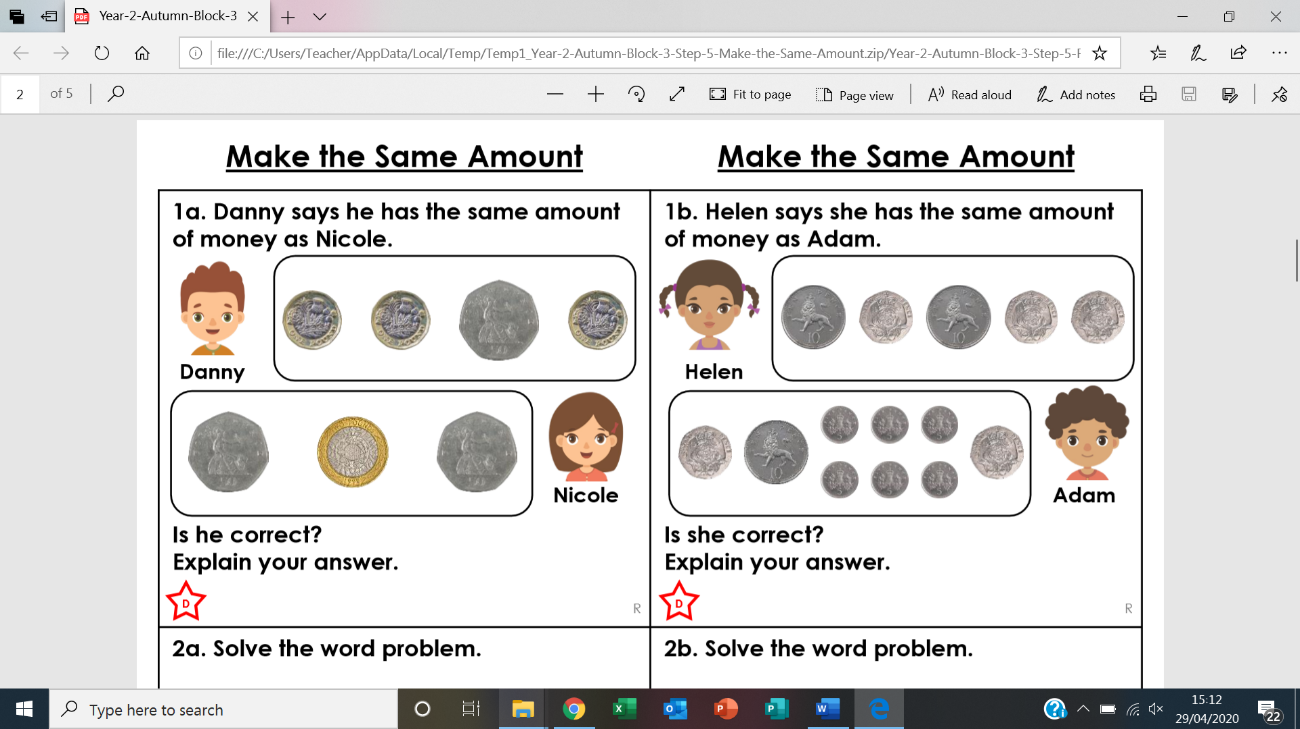 Is she correct? Explain your answer.Solve the word problem. Draw out your workings to help you.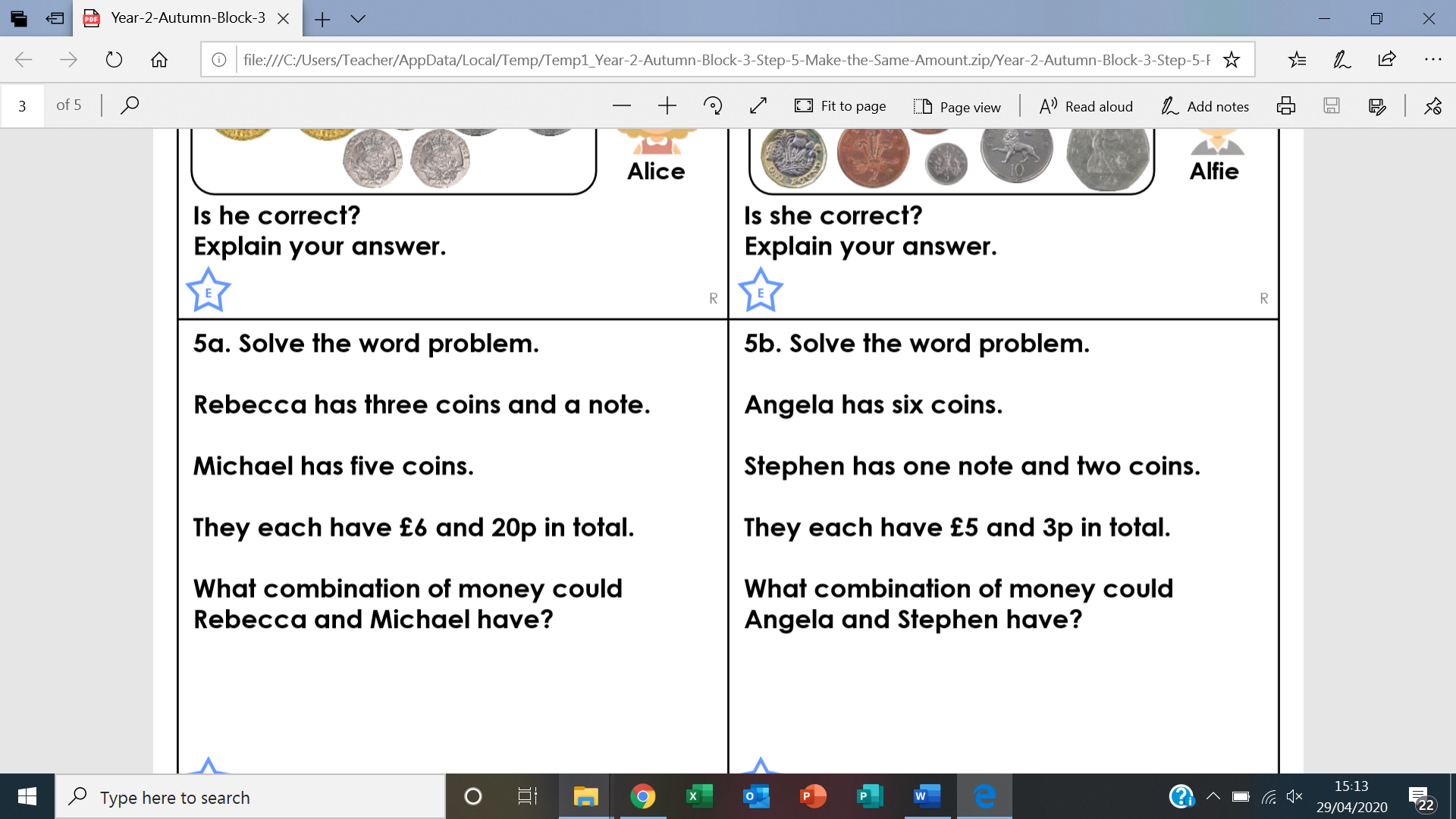 Solve the word problem. Draw out your workings to help you.Freddy has the following money: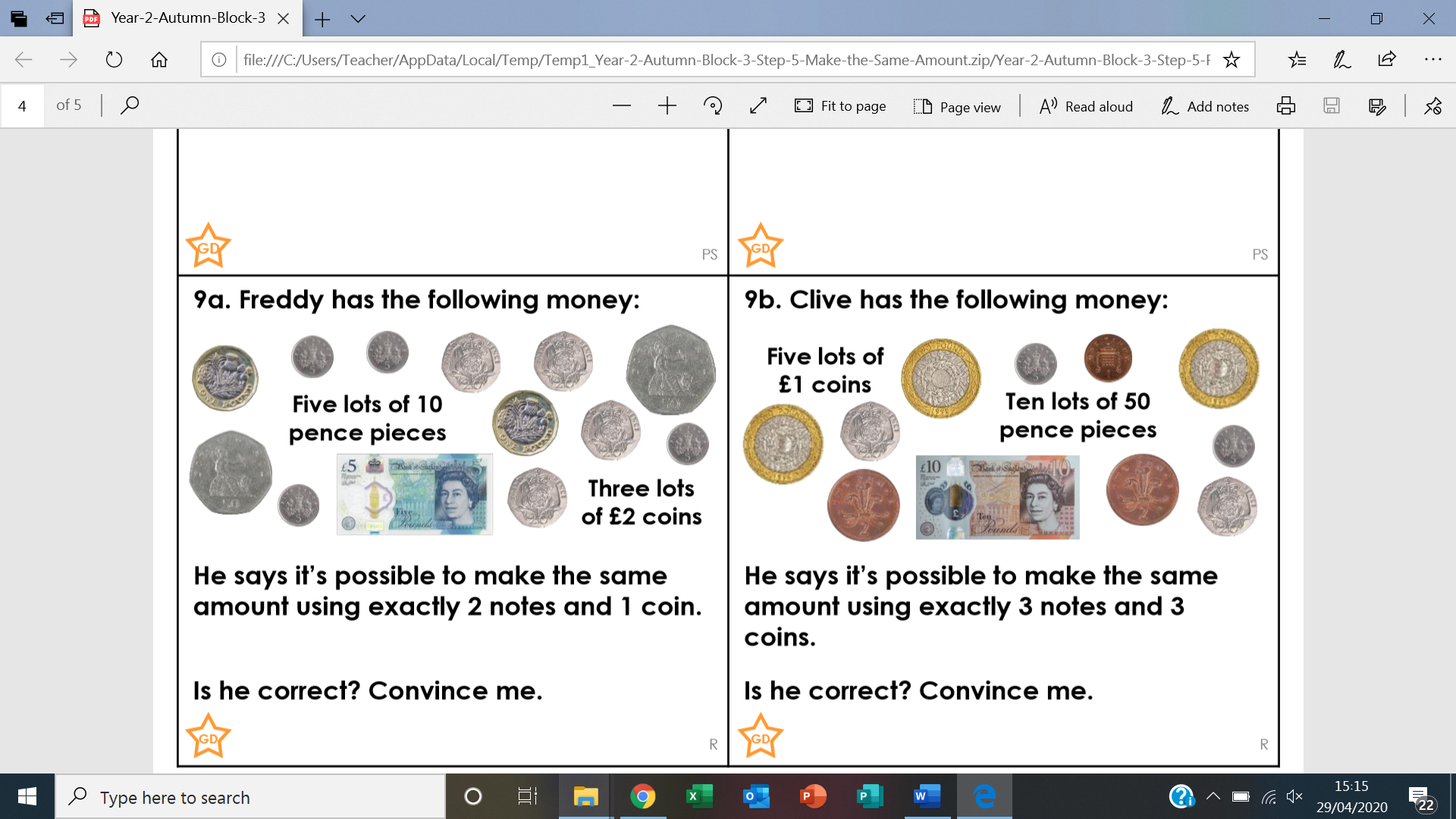 He says it’s possible to make the same amount using exactly 2 notes and 1 coin.Is he correct? Convince me.